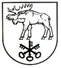 DZŪKIJOS KAIMO PLĖTROS PARTNERIŲ ASOCIACIJOS(DZŪKIJOS VVG)VALDYBOS POSĖDŽIOPROTOKOLAS2021-08-25 Nr. V1-4LazdijaiValdybos posėdis įvyko 2021 m. rugpjūčio 25 d. nuotoliniu būdu, naudojant elektroninę nuotolinio ryšio priemonę „Microsoft Teams“.Posėdžio  pirmininkė – Sandra Sinkevičienė, Dzūkijos kaimo plėtros partnerių asociacijos     (Dzūkijos VVG)  (toliau – Dzūkijos VVG)  valdybos pirmininkė.Posėdžio sekretorius – Edita Pankevičienė,  Dzūkijos kaimo plėtros partnerių asociacijos (Dzūkijos VVG) (toliau – Dzūkijos VVG) viešųjų ryšių specialistė. Valdybą sudaro  11 narių. Posėdyje dalyvavo 9 nariai: Sandra Sinkevičienė, Žydrūnas Rutkauskas, Raminta Karauskienė, Sonata Dumbliauskienė, Rimas Vaškevičius, Edvardas Bartnykas, Zenonas Sabaliauskas, Asta Aleksonienė, Tomas Urbonavičius. Kvorumas yra, posėdžio sprendimai yra teisėti.Posėdyje dalyvauja ––  Edita Gudišauskienė,  Dzūkijos VVG  pirmininkė, Vietos plėtros strategijos administravimo vadovė, Virginija Mazėtienė, Dzūkijos VVG projekto finansininkė.Posėdžio darbotvarkė:1. Dėl vietos plėtros strategijos „Lazdijų rajono kaimo plėtros strategija 2016-2023 metams“  pakeitimo.2. Dėl  naujų narių į Dzūkijos kaimo plėtros partnerių asociaciją (Dzūkijos VVG) priėmimo. 3. Dėl visuotinio narių susirinkimo sušaukimo.4. Dėl administracijos darbuotojų komandiruotės į Graikiją.5. Informaciniai  klausimai.1.  SVARSTYTA. Dėl  posėdžio pirmininko, sekretoriaus ir darbotvarkės  tvirtinimo.Sandra Sinkevičienė  pasiūlė, kad posėdžiui pirmininkautų ji pati, sekretoriumi  paskirti Editą Pankevičienę, bei  patvirtinti darbotvarkę. NUTARTA:1.  Posėdžio pirmininku  paskirti  Sandrą Sinkevičienę, o  sekretoriumi – Editą Pankevičienę.2. Patvirtinti posėdžio darbotvarkę:1. Dėl  posėdžio pirmininko, sekretoriaus ir darbotvarkės  tvirtinimo.2. Dėl vietos plėtros strategijos „Lazdijų rajono kaimo plėtros strategija 2016-2023 metams“  pakeitimo.3. Dėl  naujų narių į Dzūkijos kaimo plėtros partnerių asociaciją (Dzūkijos VVG) priėmimo. 4. Dėl visuotinio narių susirinkimo sušaukimo.5. Dėl administracijos darbuotojų komandiruotės į Graikiją.6. Informaciniai  klausimai.  Nutarimas priimtas bendru sutarimu.2. SVARSTYTA. Dėl vietos plėtros strategijos „Lazdijų rajono kaimo plėtros strategija 2016-2023 metams“  pakeitimo. Sandra Sinkevičienė informavo, kad Nacionalinė mokėjimo agentūra prie  Žemės ūkio ministerijos 2021-08-18 raštu Nr. BRK-9320 ,,Dėl vietos plėtros strategijos rezultatyvumo vertinimo“ patvirtino, kad Dzūkijos VVG pasiekė pakankamą (ne mažiau nei 75 proc.) vietos plėtros strategijos (toliau – VPS) įgyvendinimo pažangą: finansinio rezultatyvumo - 80 proc., fizinio rezultatyvumo - 90 proc., naujų darbo vietų kūrimo – 123 proc. pažangos lygį. Pagal VPS lėšų metodiką gali būti skirta parama VPS įgyvendinimui pratęsti pereinamuoju laikotarpiu (2021 m. ir 2022 m.), paramos sumas diferencijuojant pagal jų finansavimo šaltinius, kaip numatyta VPS lėšų metodikoje: EURI (Paramos lėšų dalis, finansuojama Europos Sąjungos ekonomikos gaivinimo priemonės atsigavimui po COVID-19 krizės paremti (angl. European Union Recovery Instrument) lėšos - 139 247 Eur., Pereinamojo laikotarpio lėšos - 162 327 Eur., iš viso  - 301 574 Eur. Atsižvelgiant į tai, kad skyrus papildomas lėšas VPS įgyvendinti didėja VPS paramos suma, ir vadovaujantis VPS administravimo taisyklių 81¹ papunkčiu, reikalinga keisti VPS, integruojant papildomas lėšas, nustatant papildomus rodiklius, tikslinant atitinkamų VPS dalis. Edita Gudišauskienė  supažindino su „Lazdijų rajono kaimo plėtros strategijos 2016-2023 metams“ ( toliau – VPS)  keitimo reikalavimais bei pristatė VPS keitimo projektą, keitimų sekimo režimu.  Valdybos nariai diskutavo į kokias  VPS  priemones tikslingiausiai  būtų integruoti papildomas lėšas, kaip aprašyti VPS priemones, kokius rodiklius nustatyti ir t. t.NUTARTA: Patvirtinti Lazdijų rajono kaimo plėtros strategijos 2016-2023  metams keitimą, išdėstant nauja redakcija (pridedama).    Balsavo: už – 9 balsai,  prieš – 0,  susilaikė – 0 balsai.   Nutarimas priimtas vienbalsiai                                                                                                                                                 3.  SVARSTYTA.  Dėl  naujų narių į Dzūkijos kaimo plėtros partnerių asociaciją (Dzūkijos VVG) priėmimo Edita Gudišauskienė  informavo, kad yra  gauti 2 prašymai priimti  į Dzūkijos VVG narius:1. 2021 m. liepos 20 d.  Kaimo bendruomenės ,,Galstas“ prašymas;2. 2021 m. rugpjūčio 25 d.  UAB ,,Auroros paslaugos" prašymas.Edita Gudišauskienė pristatė minėtuose prašymuose nurodytą informaciją.NUTARTA: Priimti į  Dzūkijos kaimo plėtros partnerių asociacijos (Dzūkijos VVG) narius:1.  Kaimo bendruomenę ,,Galstas“;2. UAB ,,Auroros paslaugos".Balsavo: už – 9 balsai,  prieš – 0,  susilaikė – 0 balsai.   Nutarimas priimtas vienbalsiai.  4.  SVARSTYTA. Dėl visuotinio narių susirinkimo sušaukimo.Edita Gudišauskienė informavo, kad  š. m. rugsėjo 5 d. baigiasi  kolegialaus valdymo organo -  Dzūkijos VVG valdybos ir  vienasmenio  valdymo organo – Dzūkijos VVG pirmininko 3 metų kadencijos. Todėl reikia organizuoti  visuotinį rinkiminį  narių susirinkimą. Valdybos nariai diskutavo dėl  visuotinio susirinkimo datos ir vietos.NUTARTA:  Organizuoti visuotinį narių susirinkimą š. m. rugsėjo 3 d. Lazdijuose. Balsavo: už – 9 balsai,  prieš – 0,  susilaikė – 0 balsai.   Nutarimas priimtas vienbalsiai.  vienbalsiai. 5.  SVARSTYTA. Dėl administracijos darbuotojų komandiruotės į Graikiją.           Edita Gudišauskienė priminė, kad  Valdyba, 2020-02-19  posėdžio protokolas Nr. V1-1, buvo priėmusi nutarimą komandiruoti Dzūkijos VVG darbuotojus: vietos plėtros strategijos administravimo vadovę Editą Gudišauskienę, projekto finansininkę Virginiją Mazėtienę, viešųjų ryšių specialistę Editą Savukynaitę, 2020  m. gegužės 6-10 d. dalyvauti tarptautiniame seminare Kroatijoje „Vietos veiklos grupių geroji patirtis įgyvendinant vietos plėtros strategijas LEADER metodu: Kroatijos patirtis”, apmokant komandiruotės išlaidas, tačiau dėl Covid pandemijos komandiruotė neįvyko, ji buvo nukelta iki š. m. birželio 30 d., tačiau dėl vis dar galiojusio karantino, šios komandiruotės buvo atsisakyta. Lėšos komandiruotei buvo numatytos 2021 m.  VPS administravimo išlaidų apraše.                                                                                                                        Dabar Vietos veiklos grupių tinklas organizuoja komandiruotę į Graikiją. Planuojamos komandiruotės tema: dalyvavimas tarptautiniame seminare Graikijoje „Vietos veiklos grupių geroji patirtis įgyvendinant vietos plėtros strategijas LEADER metodu: Graikijos patirtis“. Planuojamos komandiruotės tikslas - supažindinti su LEADER metodo įgyvendinimu Graikijoje (vietos veiklos grupių patirtis įgyvendinant vietos plėtros strategijas, vietos projektų apžiūrėjimas, darbo vietų kūrimo projektai, paveldo objektų išsaugojimas LEADER metodu). Komandiruotės data ir vieta: 2021 m. rugsėjo 19-23 d., Centrinės Graikijos regionas, Graikija. Komandiruotės darbotvarkė:                                                                                                                           Rugsėjo 19 d. – kelionė skrydis Vilnius - Atėnai.                                                                                     Rugsėjo 20 d. - seminaras ,,Bendruomenių vaidmuo savivaldai ir vietos valdžios vaidmuo bendruomenėms: bendradarbiavimas keliant ekonominę bei socialinę gerovę kaimiškoje vietovėje“, susitikimas su Chalkidos savivaldybės kaimo bendruomenių atstovais.                                                          Rugsėjo 21 d. – seminaras „Vietos plėtros strategijų įgyvendinimo geroji patirtis ir priemonės kaimo vietovėse“, susitikimas Fokiki plėtros agentūroje (Development Agency of Fokiki S.A.). Projektų, finansuojamų LEADER lėšomis lankymas.                                                                              Rugsėjo 22 d. – seminaras „Vietos plėtros strategijų įgyvendinimo patirtis ir pamokos, kuriant naujas darbo vietas“, susitikimas Evia plėtros agentūroje (Development Agency of Evia S.A.) Projektų, finansuojamų LEADER lėšomis lankymas.                                                                                Rugsėjo 23 d. – kelionė skrydis Atėnai - Vilnius.            Edita Gudišauskienė pasiūlė, kad į organizuojamą komandiruotę į Graikiją būtų komandiruojamos  Dzūkijos VVG darbuotojos: vietos plėtros strategijos administravimo vadovė Edita Gudišauskienė, projekto finansininkė Virginija Mazėtienė, viešųjų ryšių specialistė Edita Pankevičienė.                                                                                         	NUTARTA: Komandiruoti Dzūkijos VVG darbuotojus: vietos plėtros strategijos administravimo vadovę Editą Gudišauskienę, projekto finansininkę Virginiją Mazėtienę, viešųjų ryšių specialistę Editą Pankevičienę, 2021  m. rugsėjo 19-23 d. dalyvauti tarptautiniame seminare Graikijoje „Vietos veiklos grupių geroji patirtis įgyvendinant vietos plėtros strategijas LEADER metodu: Graikijos patirtis“, apmokant komandiruotės išlaidas, tame tarpe  iki 50 proc. (imtinai)  priklausančių dienpinigių.     Balsavo: už – 9 balsai,  prieš – 0,  susilaikė – 0 balsai.   Nutarimas priimtas vienbalsiai.6. SVARSTYTA. Informaciniai  klausimai. Edita Gudišauskienė pateikė informaciją:1.  2021- 08-26 vyks Vyriausiosios tarnybinės etikos komisijos vykdomi mokymai valdybos nariams apie viešųjų ir privačiųjų interesų derinimą ir pakvietė valdybos narius aktyviai dalyvauti2.  Pateikė informaciją apie bendradarbiavimo projekto ,,Pažangaus kaimo tinklaveikos kūrimas“ įgyvendinimo eigą. Jau rugsėjo mėn. prasideda Kaimo bendruomeninių organizacijų pažangaus kaimo strategijų kūrimo renginiai.3. Rugsėjo mėn. mūsų Savivaldybėje viešės Vilniaus, Kauno, Šakių  bendruomenių  komandos, kurių tikslas susipažinti su mūsų bendruomenių vykdomomis veiklomis, pasidalinti gerąją patirtimi.Nutarimas šiuo klausimu nebuvo priimamas.Posėdžio  pirmininkė                                                                           Sandra Sinkevičienė                               Posėdžio  sekretorius                                                                           Edita Pankevičienė